博士生导师简介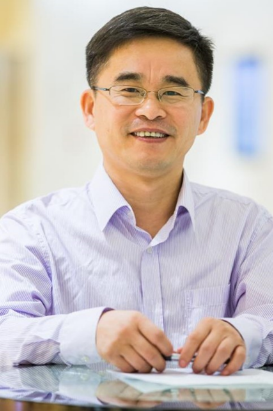 姓名孙宏斌孙宏斌孙宏斌孙宏斌导师类型导师类型直博生导师直博生导师直博生导师直博生导师直博生导师学院/单位药物科学研究院药物科学研究院药物科学研究院药物科学研究院招生学科招生学科药物化学药物化学药物化学药物化学药物化学电话13770501438137705014381377050143813770501438邮箱邮箱hongbinsun@cpu.edu.cnhongbinsun@cpu.edu.cnhongbinsun@cpu.edu.cnhongbinsun@cpu.edu.cnhongbinsun@cpu.edu.cn研究方向（100字以内）代谢性疾病、自身免疫性疾病和肿瘤的新药发现研究研究方向（100字以内）代谢性疾病、自身免疫性疾病和肿瘤的新药发现研究研究方向（100字以内）代谢性疾病、自身免疫性疾病和肿瘤的新药发现研究研究方向（100字以内）代谢性疾病、自身免疫性疾病和肿瘤的新药发现研究研究方向（100字以内）代谢性疾病、自身免疫性疾病和肿瘤的新药发现研究研究方向（100字以内）代谢性疾病、自身免疫性疾病和肿瘤的新药发现研究研究方向（100字以内）代谢性疾病、自身免疫性疾病和肿瘤的新药发现研究研究方向（100字以内）代谢性疾病、自身免疫性疾病和肿瘤的新药发现研究研究方向（100字以内）代谢性疾病、自身免疫性疾病和肿瘤的新药发现研究研究方向（100字以内）代谢性疾病、自身免疫性疾病和肿瘤的新药发现研究研究方向（100字以内）代谢性疾病、自身免疫性疾病和肿瘤的新药发现研究研究方向（100字以内）代谢性疾病、自身免疫性疾病和肿瘤的新药发现研究个人简介（包括教育背景、工作经历、社会兼职、视频链接等）个人简介（包括教育背景、工作经历、社会兼职、视频链接等）个人简介（包括教育背景、工作经历、社会兼职、视频链接等）个人简介（包括教育背景、工作经历、社会兼职、视频链接等）个人简介（包括教育背景、工作经历、社会兼职、视频链接等）个人简介（包括教育背景、工作经历、社会兼职、视频链接等）个人简介（包括教育背景、工作经历、社会兼职、视频链接等）个人简介（包括教育背景、工作经历、社会兼职、视频链接等）个人简介（包括教育背景、工作经历、社会兼职、视频链接等）个人简介（包括教育背景、工作经历、社会兼职、视频链接等）个人简介（包括教育背景、工作经历、社会兼职、视频链接等）个人简介（包括教育背景、工作经历、社会兼职、视频链接等）个人简介（包括教育背景、工作经历、社会兼职、视频链接等）个人简介（包括教育背景、工作经历、社会兼职、视频链接等）个人简介（包括教育背景、工作经历、社会兼职、视频链接等）孙宏斌，1966年生，博士，教育部长江学者，中国药科大学二级教授。现任“天然药物活性组分与药效”国家重点实验室副主任、重庆中国药科大学创新研究院院长、江苏省代谢性疾病药物重点实验室主任和中国药学会药物化学专业委员会副主任委员。1989年毕业于吉林大学化学系；1995年获中国药科大学博士学位；1995-2001年先后在中科院上海有机化学研究所、德国亚琛工业大学和美国佛罗里达大学作博士后和访问学者；2001-2003年在美国加州Metabolex公司从事新药研究，所设计并合成的抗糖尿病新药MBX-2044进入II期临床研究；2003年8月回中国药科大学任教。入选教育部“长江学者奖励计划”（2011年），被评为江苏省有突出贡献的中青年专家（2016年）。主持的3个新药项目已实现成果转化，其中抗血栓新药维卡格雷已完成二期临床研究，并即将开展三期临床试验。在国内外期刊发表论文220余篇，其中SCI论文170余篇，h-index为34；获授权专利27项。主持了国家自然科学基金委药物学“十三五”、“十四五”发展规划研究项目和江苏省生物医药产业“十四五”发展规划研究项目。主持的科研基金项目包括国家自然科学基金重点项目（1项）、国家科技重大专项“重大新药创制”项目（2项）、国家自然科学基金重大研究计划培育项目（1项）、国家自然科学基金面上项目（4项）和欧洲糖尿病研究基金（EFSD）项目（1项）等20余项。孙宏斌，1966年生，博士，教育部长江学者，中国药科大学二级教授。现任“天然药物活性组分与药效”国家重点实验室副主任、重庆中国药科大学创新研究院院长、江苏省代谢性疾病药物重点实验室主任和中国药学会药物化学专业委员会副主任委员。1989年毕业于吉林大学化学系；1995年获中国药科大学博士学位；1995-2001年先后在中科院上海有机化学研究所、德国亚琛工业大学和美国佛罗里达大学作博士后和访问学者；2001-2003年在美国加州Metabolex公司从事新药研究，所设计并合成的抗糖尿病新药MBX-2044进入II期临床研究；2003年8月回中国药科大学任教。入选教育部“长江学者奖励计划”（2011年），被评为江苏省有突出贡献的中青年专家（2016年）。主持的3个新药项目已实现成果转化，其中抗血栓新药维卡格雷已完成二期临床研究，并即将开展三期临床试验。在国内外期刊发表论文220余篇，其中SCI论文170余篇，h-index为34；获授权专利27项。主持了国家自然科学基金委药物学“十三五”、“十四五”发展规划研究项目和江苏省生物医药产业“十四五”发展规划研究项目。主持的科研基金项目包括国家自然科学基金重点项目（1项）、国家科技重大专项“重大新药创制”项目（2项）、国家自然科学基金重大研究计划培育项目（1项）、国家自然科学基金面上项目（4项）和欧洲糖尿病研究基金（EFSD）项目（1项）等20余项。孙宏斌，1966年生，博士，教育部长江学者，中国药科大学二级教授。现任“天然药物活性组分与药效”国家重点实验室副主任、重庆中国药科大学创新研究院院长、江苏省代谢性疾病药物重点实验室主任和中国药学会药物化学专业委员会副主任委员。1989年毕业于吉林大学化学系；1995年获中国药科大学博士学位；1995-2001年先后在中科院上海有机化学研究所、德国亚琛工业大学和美国佛罗里达大学作博士后和访问学者；2001-2003年在美国加州Metabolex公司从事新药研究，所设计并合成的抗糖尿病新药MBX-2044进入II期临床研究；2003年8月回中国药科大学任教。入选教育部“长江学者奖励计划”（2011年），被评为江苏省有突出贡献的中青年专家（2016年）。主持的3个新药项目已实现成果转化，其中抗血栓新药维卡格雷已完成二期临床研究，并即将开展三期临床试验。在国内外期刊发表论文220余篇，其中SCI论文170余篇，h-index为34；获授权专利27项。主持了国家自然科学基金委药物学“十三五”、“十四五”发展规划研究项目和江苏省生物医药产业“十四五”发展规划研究项目。主持的科研基金项目包括国家自然科学基金重点项目（1项）、国家科技重大专项“重大新药创制”项目（2项）、国家自然科学基金重大研究计划培育项目（1项）、国家自然科学基金面上项目（4项）和欧洲糖尿病研究基金（EFSD）项目（1项）等20余项。孙宏斌，1966年生，博士，教育部长江学者，中国药科大学二级教授。现任“天然药物活性组分与药效”国家重点实验室副主任、重庆中国药科大学创新研究院院长、江苏省代谢性疾病药物重点实验室主任和中国药学会药物化学专业委员会副主任委员。1989年毕业于吉林大学化学系；1995年获中国药科大学博士学位；1995-2001年先后在中科院上海有机化学研究所、德国亚琛工业大学和美国佛罗里达大学作博士后和访问学者；2001-2003年在美国加州Metabolex公司从事新药研究，所设计并合成的抗糖尿病新药MBX-2044进入II期临床研究；2003年8月回中国药科大学任教。入选教育部“长江学者奖励计划”（2011年），被评为江苏省有突出贡献的中青年专家（2016年）。主持的3个新药项目已实现成果转化，其中抗血栓新药维卡格雷已完成二期临床研究，并即将开展三期临床试验。在国内外期刊发表论文220余篇，其中SCI论文170余篇，h-index为34；获授权专利27项。主持了国家自然科学基金委药物学“十三五”、“十四五”发展规划研究项目和江苏省生物医药产业“十四五”发展规划研究项目。主持的科研基金项目包括国家自然科学基金重点项目（1项）、国家科技重大专项“重大新药创制”项目（2项）、国家自然科学基金重大研究计划培育项目（1项）、国家自然科学基金面上项目（4项）和欧洲糖尿病研究基金（EFSD）项目（1项）等20余项。孙宏斌，1966年生，博士，教育部长江学者，中国药科大学二级教授。现任“天然药物活性组分与药效”国家重点实验室副主任、重庆中国药科大学创新研究院院长、江苏省代谢性疾病药物重点实验室主任和中国药学会药物化学专业委员会副主任委员。1989年毕业于吉林大学化学系；1995年获中国药科大学博士学位；1995-2001年先后在中科院上海有机化学研究所、德国亚琛工业大学和美国佛罗里达大学作博士后和访问学者；2001-2003年在美国加州Metabolex公司从事新药研究，所设计并合成的抗糖尿病新药MBX-2044进入II期临床研究；2003年8月回中国药科大学任教。入选教育部“长江学者奖励计划”（2011年），被评为江苏省有突出贡献的中青年专家（2016年）。主持的3个新药项目已实现成果转化，其中抗血栓新药维卡格雷已完成二期临床研究，并即将开展三期临床试验。在国内外期刊发表论文220余篇，其中SCI论文170余篇，h-index为34；获授权专利27项。主持了国家自然科学基金委药物学“十三五”、“十四五”发展规划研究项目和江苏省生物医药产业“十四五”发展规划研究项目。主持的科研基金项目包括国家自然科学基金重点项目（1项）、国家科技重大专项“重大新药创制”项目（2项）、国家自然科学基金重大研究计划培育项目（1项）、国家自然科学基金面上项目（4项）和欧洲糖尿病研究基金（EFSD）项目（1项）等20余项。孙宏斌，1966年生，博士，教育部长江学者，中国药科大学二级教授。现任“天然药物活性组分与药效”国家重点实验室副主任、重庆中国药科大学创新研究院院长、江苏省代谢性疾病药物重点实验室主任和中国药学会药物化学专业委员会副主任委员。1989年毕业于吉林大学化学系；1995年获中国药科大学博士学位；1995-2001年先后在中科院上海有机化学研究所、德国亚琛工业大学和美国佛罗里达大学作博士后和访问学者；2001-2003年在美国加州Metabolex公司从事新药研究，所设计并合成的抗糖尿病新药MBX-2044进入II期临床研究；2003年8月回中国药科大学任教。入选教育部“长江学者奖励计划”（2011年），被评为江苏省有突出贡献的中青年专家（2016年）。主持的3个新药项目已实现成果转化，其中抗血栓新药维卡格雷已完成二期临床研究，并即将开展三期临床试验。在国内外期刊发表论文220余篇，其中SCI论文170余篇，h-index为34；获授权专利27项。主持了国家自然科学基金委药物学“十三五”、“十四五”发展规划研究项目和江苏省生物医药产业“十四五”发展规划研究项目。主持的科研基金项目包括国家自然科学基金重点项目（1项）、国家科技重大专项“重大新药创制”项目（2项）、国家自然科学基金重大研究计划培育项目（1项）、国家自然科学基金面上项目（4项）和欧洲糖尿病研究基金（EFSD）项目（1项）等20余项。孙宏斌，1966年生，博士，教育部长江学者，中国药科大学二级教授。现任“天然药物活性组分与药效”国家重点实验室副主任、重庆中国药科大学创新研究院院长、江苏省代谢性疾病药物重点实验室主任和中国药学会药物化学专业委员会副主任委员。1989年毕业于吉林大学化学系；1995年获中国药科大学博士学位；1995-2001年先后在中科院上海有机化学研究所、德国亚琛工业大学和美国佛罗里达大学作博士后和访问学者；2001-2003年在美国加州Metabolex公司从事新药研究，所设计并合成的抗糖尿病新药MBX-2044进入II期临床研究；2003年8月回中国药科大学任教。入选教育部“长江学者奖励计划”（2011年），被评为江苏省有突出贡献的中青年专家（2016年）。主持的3个新药项目已实现成果转化，其中抗血栓新药维卡格雷已完成二期临床研究，并即将开展三期临床试验。在国内外期刊发表论文220余篇，其中SCI论文170余篇，h-index为34；获授权专利27项。主持了国家自然科学基金委药物学“十三五”、“十四五”发展规划研究项目和江苏省生物医药产业“十四五”发展规划研究项目。主持的科研基金项目包括国家自然科学基金重点项目（1项）、国家科技重大专项“重大新药创制”项目（2项）、国家自然科学基金重大研究计划培育项目（1项）、国家自然科学基金面上项目（4项）和欧洲糖尿病研究基金（EFSD）项目（1项）等20余项。孙宏斌，1966年生，博士，教育部长江学者，中国药科大学二级教授。现任“天然药物活性组分与药效”国家重点实验室副主任、重庆中国药科大学创新研究院院长、江苏省代谢性疾病药物重点实验室主任和中国药学会药物化学专业委员会副主任委员。1989年毕业于吉林大学化学系；1995年获中国药科大学博士学位；1995-2001年先后在中科院上海有机化学研究所、德国亚琛工业大学和美国佛罗里达大学作博士后和访问学者；2001-2003年在美国加州Metabolex公司从事新药研究，所设计并合成的抗糖尿病新药MBX-2044进入II期临床研究；2003年8月回中国药科大学任教。入选教育部“长江学者奖励计划”（2011年），被评为江苏省有突出贡献的中青年专家（2016年）。主持的3个新药项目已实现成果转化，其中抗血栓新药维卡格雷已完成二期临床研究，并即将开展三期临床试验。在国内外期刊发表论文220余篇，其中SCI论文170余篇，h-index为34；获授权专利27项。主持了国家自然科学基金委药物学“十三五”、“十四五”发展规划研究项目和江苏省生物医药产业“十四五”发展规划研究项目。主持的科研基金项目包括国家自然科学基金重点项目（1项）、国家科技重大专项“重大新药创制”项目（2项）、国家自然科学基金重大研究计划培育项目（1项）、国家自然科学基金面上项目（4项）和欧洲糖尿病研究基金（EFSD）项目（1项）等20余项。孙宏斌，1966年生，博士，教育部长江学者，中国药科大学二级教授。现任“天然药物活性组分与药效”国家重点实验室副主任、重庆中国药科大学创新研究院院长、江苏省代谢性疾病药物重点实验室主任和中国药学会药物化学专业委员会副主任委员。1989年毕业于吉林大学化学系；1995年获中国药科大学博士学位；1995-2001年先后在中科院上海有机化学研究所、德国亚琛工业大学和美国佛罗里达大学作博士后和访问学者；2001-2003年在美国加州Metabolex公司从事新药研究，所设计并合成的抗糖尿病新药MBX-2044进入II期临床研究；2003年8月回中国药科大学任教。入选教育部“长江学者奖励计划”（2011年），被评为江苏省有突出贡献的中青年专家（2016年）。主持的3个新药项目已实现成果转化，其中抗血栓新药维卡格雷已完成二期临床研究，并即将开展三期临床试验。在国内外期刊发表论文220余篇，其中SCI论文170余篇，h-index为34；获授权专利27项。主持了国家自然科学基金委药物学“十三五”、“十四五”发展规划研究项目和江苏省生物医药产业“十四五”发展规划研究项目。主持的科研基金项目包括国家自然科学基金重点项目（1项）、国家科技重大专项“重大新药创制”项目（2项）、国家自然科学基金重大研究计划培育项目（1项）、国家自然科学基金面上项目（4项）和欧洲糖尿病研究基金（EFSD）项目（1项）等20余项。孙宏斌，1966年生，博士，教育部长江学者，中国药科大学二级教授。现任“天然药物活性组分与药效”国家重点实验室副主任、重庆中国药科大学创新研究院院长、江苏省代谢性疾病药物重点实验室主任和中国药学会药物化学专业委员会副主任委员。1989年毕业于吉林大学化学系；1995年获中国药科大学博士学位；1995-2001年先后在中科院上海有机化学研究所、德国亚琛工业大学和美国佛罗里达大学作博士后和访问学者；2001-2003年在美国加州Metabolex公司从事新药研究，所设计并合成的抗糖尿病新药MBX-2044进入II期临床研究；2003年8月回中国药科大学任教。入选教育部“长江学者奖励计划”（2011年），被评为江苏省有突出贡献的中青年专家（2016年）。主持的3个新药项目已实现成果转化，其中抗血栓新药维卡格雷已完成二期临床研究，并即将开展三期临床试验。在国内外期刊发表论文220余篇，其中SCI论文170余篇，h-index为34；获授权专利27项。主持了国家自然科学基金委药物学“十三五”、“十四五”发展规划研究项目和江苏省生物医药产业“十四五”发展规划研究项目。主持的科研基金项目包括国家自然科学基金重点项目（1项）、国家科技重大专项“重大新药创制”项目（2项）、国家自然科学基金重大研究计划培育项目（1项）、国家自然科学基金面上项目（4项）和欧洲糖尿病研究基金（EFSD）项目（1项）等20余项。孙宏斌，1966年生，博士，教育部长江学者，中国药科大学二级教授。现任“天然药物活性组分与药效”国家重点实验室副主任、重庆中国药科大学创新研究院院长、江苏省代谢性疾病药物重点实验室主任和中国药学会药物化学专业委员会副主任委员。1989年毕业于吉林大学化学系；1995年获中国药科大学博士学位；1995-2001年先后在中科院上海有机化学研究所、德国亚琛工业大学和美国佛罗里达大学作博士后和访问学者；2001-2003年在美国加州Metabolex公司从事新药研究，所设计并合成的抗糖尿病新药MBX-2044进入II期临床研究；2003年8月回中国药科大学任教。入选教育部“长江学者奖励计划”（2011年），被评为江苏省有突出贡献的中青年专家（2016年）。主持的3个新药项目已实现成果转化，其中抗血栓新药维卡格雷已完成二期临床研究，并即将开展三期临床试验。在国内外期刊发表论文220余篇，其中SCI论文170余篇，h-index为34；获授权专利27项。主持了国家自然科学基金委药物学“十三五”、“十四五”发展规划研究项目和江苏省生物医药产业“十四五”发展规划研究项目。主持的科研基金项目包括国家自然科学基金重点项目（1项）、国家科技重大专项“重大新药创制”项目（2项）、国家自然科学基金重大研究计划培育项目（1项）、国家自然科学基金面上项目（4项）和欧洲糖尿病研究基金（EFSD）项目（1项）等20余项。孙宏斌，1966年生，博士，教育部长江学者，中国药科大学二级教授。现任“天然药物活性组分与药效”国家重点实验室副主任、重庆中国药科大学创新研究院院长、江苏省代谢性疾病药物重点实验室主任和中国药学会药物化学专业委员会副主任委员。1989年毕业于吉林大学化学系；1995年获中国药科大学博士学位；1995-2001年先后在中科院上海有机化学研究所、德国亚琛工业大学和美国佛罗里达大学作博士后和访问学者；2001-2003年在美国加州Metabolex公司从事新药研究，所设计并合成的抗糖尿病新药MBX-2044进入II期临床研究；2003年8月回中国药科大学任教。入选教育部“长江学者奖励计划”（2011年），被评为江苏省有突出贡献的中青年专家（2016年）。主持的3个新药项目已实现成果转化，其中抗血栓新药维卡格雷已完成二期临床研究，并即将开展三期临床试验。在国内外期刊发表论文220余篇，其中SCI论文170余篇，h-index为34；获授权专利27项。主持了国家自然科学基金委药物学“十三五”、“十四五”发展规划研究项目和江苏省生物医药产业“十四五”发展规划研究项目。主持的科研基金项目包括国家自然科学基金重点项目（1项）、国家科技重大专项“重大新药创制”项目（2项）、国家自然科学基金重大研究计划培育项目（1项）、国家自然科学基金面上项目（4项）和欧洲糖尿病研究基金（EFSD）项目（1项）等20余项。孙宏斌，1966年生，博士，教育部长江学者，中国药科大学二级教授。现任“天然药物活性组分与药效”国家重点实验室副主任、重庆中国药科大学创新研究院院长、江苏省代谢性疾病药物重点实验室主任和中国药学会药物化学专业委员会副主任委员。1989年毕业于吉林大学化学系；1995年获中国药科大学博士学位；1995-2001年先后在中科院上海有机化学研究所、德国亚琛工业大学和美国佛罗里达大学作博士后和访问学者；2001-2003年在美国加州Metabolex公司从事新药研究，所设计并合成的抗糖尿病新药MBX-2044进入II期临床研究；2003年8月回中国药科大学任教。入选教育部“长江学者奖励计划”（2011年），被评为江苏省有突出贡献的中青年专家（2016年）。主持的3个新药项目已实现成果转化，其中抗血栓新药维卡格雷已完成二期临床研究，并即将开展三期临床试验。在国内外期刊发表论文220余篇，其中SCI论文170余篇，h-index为34；获授权专利27项。主持了国家自然科学基金委药物学“十三五”、“十四五”发展规划研究项目和江苏省生物医药产业“十四五”发展规划研究项目。主持的科研基金项目包括国家自然科学基金重点项目（1项）、国家科技重大专项“重大新药创制”项目（2项）、国家自然科学基金重大研究计划培育项目（1项）、国家自然科学基金面上项目（4项）和欧洲糖尿病研究基金（EFSD）项目（1项）等20余项。孙宏斌，1966年生，博士，教育部长江学者，中国药科大学二级教授。现任“天然药物活性组分与药效”国家重点实验室副主任、重庆中国药科大学创新研究院院长、江苏省代谢性疾病药物重点实验室主任和中国药学会药物化学专业委员会副主任委员。1989年毕业于吉林大学化学系；1995年获中国药科大学博士学位；1995-2001年先后在中科院上海有机化学研究所、德国亚琛工业大学和美国佛罗里达大学作博士后和访问学者；2001-2003年在美国加州Metabolex公司从事新药研究，所设计并合成的抗糖尿病新药MBX-2044进入II期临床研究；2003年8月回中国药科大学任教。入选教育部“长江学者奖励计划”（2011年），被评为江苏省有突出贡献的中青年专家（2016年）。主持的3个新药项目已实现成果转化，其中抗血栓新药维卡格雷已完成二期临床研究，并即将开展三期临床试验。在国内外期刊发表论文220余篇，其中SCI论文170余篇，h-index为34；获授权专利27项。主持了国家自然科学基金委药物学“十三五”、“十四五”发展规划研究项目和江苏省生物医药产业“十四五”发展规划研究项目。主持的科研基金项目包括国家自然科学基金重点项目（1项）、国家科技重大专项“重大新药创制”项目（2项）、国家自然科学基金重大研究计划培育项目（1项）、国家自然科学基金面上项目（4项）和欧洲糖尿病研究基金（EFSD）项目（1项）等20余项。孙宏斌，1966年生，博士，教育部长江学者，中国药科大学二级教授。现任“天然药物活性组分与药效”国家重点实验室副主任、重庆中国药科大学创新研究院院长、江苏省代谢性疾病药物重点实验室主任和中国药学会药物化学专业委员会副主任委员。1989年毕业于吉林大学化学系；1995年获中国药科大学博士学位；1995-2001年先后在中科院上海有机化学研究所、德国亚琛工业大学和美国佛罗里达大学作博士后和访问学者；2001-2003年在美国加州Metabolex公司从事新药研究，所设计并合成的抗糖尿病新药MBX-2044进入II期临床研究；2003年8月回中国药科大学任教。入选教育部“长江学者奖励计划”（2011年），被评为江苏省有突出贡献的中青年专家（2016年）。主持的3个新药项目已实现成果转化，其中抗血栓新药维卡格雷已完成二期临床研究，并即将开展三期临床试验。在国内外期刊发表论文220余篇，其中SCI论文170余篇，h-index为34；获授权专利27项。主持了国家自然科学基金委药物学“十三五”、“十四五”发展规划研究项目和江苏省生物医药产业“十四五”发展规划研究项目。主持的科研基金项目包括国家自然科学基金重点项目（1项）、国家科技重大专项“重大新药创制”项目（2项）、国家自然科学基金重大研究计划培育项目（1项）、国家自然科学基金面上项目（4项）和欧洲糖尿病研究基金（EFSD）项目（1项）等20余项。主持科研项目（3个以内）主持科研项目（3个以内）主持科研项目（3个以内）主持科研项目（3个以内）主持科研项目（3个以内）主持科研项目（3个以内）主持科研项目（3个以内）主持科研项目（3个以内）主持科研项目（3个以内）主持科研项目（3个以内）主持科研项目（3个以内）主持科研项目（3个以内）主持科研项目（3个以内）主持科研项目（3个以内）主持科研项目（3个以内）编号编号项目名称项目名称项目名称项目类型[横向课题/纵向课题]项目类别项目类别项目类别起讫时间起讫时间总经费（万元）总经费（万元）本人承担任务[主持、负责、参与]本人承担任务[主持、负责、参与]BK20202009BK20202009PD-1/PD-L1抑制剂引发肿瘤“超进展”的分子机制及联合用药干预研究PD-1/PD-L1抑制剂引发肿瘤“超进展”的分子机制及联合用药干预研究PD-1/PD-L1抑制剂引发肿瘤“超进展”的分子机制及联合用药干预研究纵向课题江苏省前沿引领技术基础研究专项江苏省前沿引领技术基础研究专项江苏省前沿引领技术基础研究专项2020-20232020-2023500500主持主持8173009481730094五环三萜类新型ERR激动剂的发现、生物活性评价及作用机制研究五环三萜类新型ERR激动剂的发现、生物活性评价及作用机制研究五环三萜类新型ERR激动剂的发现、生物活性评价及作用机制研究纵向课题国家自然科学基金重点项目国家自然科学基金重点项目国家自然科学基金重点项目2018-20222018-2022290290主持主持//PD-L1小分子抑制剂专利及技术授权许可技术转让PD-L1小分子抑制剂专利及技术授权许可技术转让PD-L1小分子抑制剂专利及技术授权许可技术转让横向课题技术转让技术转让技术转让2019-2019-50005000主持主持代表性成果（3个以内）代表性成果（3个以内）代表性成果（3个以内）代表性成果（3个以内）代表性成果（3个以内）代表性成果（3个以内）代表性成果（3个以内）代表性成果（3个以内）代表性成果（3个以内）代表性成果（3个以内）代表性成果（3个以内）代表性成果（3个以内）代表性成果（3个以内）代表性成果（3个以内）代表性成果（3个以内）编号论文标题论文标题论文标题期刊名称期刊名称期刊名称收录情况[SCI收录、EI收录、ISTP收录]收录情况[SCI收录、EI收录、ISTP收录]收录情况[SCI收录、EI收录、ISTP收录]收录情况[SCI收录、EI收录、ISTP收录]收录情况[SCI收录、EI收录、ISTP收录]卷期卷期作者排名[通讯作者，1,2，其他]1Metabolism-Associated Molecular Patterns (MAMPs)Metabolism-Associated Molecular Patterns (MAMPs)Metabolism-Associated Molecular Patterns (MAMPs)Trends Endocrinol. MetabTrends Endocrinol. MetabTrends Endocrinol. MetabSCI (IF 11.641)SCI (IF 11.641)SCI (IF 11.641)SCI (IF 11.641)SCI (IF 11.641)2020, 31, 712-7242020, 31, 712-724通讯作者2Discovery of novel nucleotide prodrugs with improved potency against HCV variants carrying NS5B S282T mutation.Discovery of novel nucleotide prodrugs with improved potency against HCV variants carrying NS5B S282T mutation.Discovery of novel nucleotide prodrugs with improved potency against HCV variants carrying NS5B S282T mutation.Journal of Medicinal ChemistryJournal of Medicinal ChemistryJournal of Medicinal ChemistrySCI (IF 6.259)SCI (IF 6.259)SCI (IF 6.259)SCI (IF 6.259)SCI (IF 6.259)2017, 60, 6077-6088.2017, 60, 6077-6088.通讯作者3Treatment of obesity-related inflammation with a novel synthetic pentacyclic oleanane triterpenoids via modulation of macrophage polarization.Treatment of obesity-related inflammation with a novel synthetic pentacyclic oleanane triterpenoids via modulation of macrophage polarization.Treatment of obesity-related inflammation with a novel synthetic pentacyclic oleanane triterpenoids via modulation of macrophage polarization.EBioMedicineEBioMedicineEBioMedicineSCI (IF 6.680)SCI (IF 6.680)SCI (IF 6.680)SCI (IF 6.680)SCI (IF 6.680)2019, 45, 473-486.2019, 45, 473-486.通讯作者其他成果及获奖（包括教材专著、专利发明、新药证书、临床批件、荣誉称号等）其他成果及获奖（包括教材专著、专利发明、新药证书、临床批件、荣誉称号等）其他成果及获奖（包括教材专著、专利发明、新药证书、临床批件、荣誉称号等）其他成果及获奖（包括教材专著、专利发明、新药证书、临床批件、荣誉称号等）其他成果及获奖（包括教材专著、专利发明、新药证书、临床批件、荣誉称号等）其他成果及获奖（包括教材专著、专利发明、新药证书、临床批件、荣誉称号等）其他成果及获奖（包括教材专著、专利发明、新药证书、临床批件、荣誉称号等）其他成果及获奖（包括教材专著、专利发明、新药证书、临床批件、荣誉称号等）其他成果及获奖（包括教材专著、专利发明、新药证书、临床批件、荣誉称号等）其他成果及获奖（包括教材专著、专利发明、新药证书、临床批件、荣誉称号等）其他成果及获奖（包括教材专著、专利发明、新药证书、临床批件、荣誉称号等）其他成果及获奖（包括教材专著、专利发明、新药证书、临床批件、荣誉称号等）其他成果及获奖（包括教材专著、专利发明、新药证书、临床批件、荣誉称号等）其他成果及获奖（包括教材专著、专利发明、新药证书、临床批件、荣誉称号等）其他成果及获奖（包括教材专著、专利发明、新药证书、临床批件、荣誉称号等）　2018年获得江苏省科学技术三等奖（排名第一）　2008年10月受聘为法国卡尚高等师范学校访问教授　2007年入选江苏省“333高层次人才培养工程” 中青年科学技术带头人　2006年获“中国药学会-施维雅青年药物化学奖”　2005年入选教育部“新世纪优秀人才”　2018年获得江苏省科学技术三等奖（排名第一）　2008年10月受聘为法国卡尚高等师范学校访问教授　2007年入选江苏省“333高层次人才培养工程” 中青年科学技术带头人　2006年获“中国药学会-施维雅青年药物化学奖”　2005年入选教育部“新世纪优秀人才”　2018年获得江苏省科学技术三等奖（排名第一）　2008年10月受聘为法国卡尚高等师范学校访问教授　2007年入选江苏省“333高层次人才培养工程” 中青年科学技术带头人　2006年获“中国药学会-施维雅青年药物化学奖”　2005年入选教育部“新世纪优秀人才”　2018年获得江苏省科学技术三等奖（排名第一）　2008年10月受聘为法国卡尚高等师范学校访问教授　2007年入选江苏省“333高层次人才培养工程” 中青年科学技术带头人　2006年获“中国药学会-施维雅青年药物化学奖”　2005年入选教育部“新世纪优秀人才”　2018年获得江苏省科学技术三等奖（排名第一）　2008年10月受聘为法国卡尚高等师范学校访问教授　2007年入选江苏省“333高层次人才培养工程” 中青年科学技术带头人　2006年获“中国药学会-施维雅青年药物化学奖”　2005年入选教育部“新世纪优秀人才”　2018年获得江苏省科学技术三等奖（排名第一）　2008年10月受聘为法国卡尚高等师范学校访问教授　2007年入选江苏省“333高层次人才培养工程” 中青年科学技术带头人　2006年获“中国药学会-施维雅青年药物化学奖”　2005年入选教育部“新世纪优秀人才”　2018年获得江苏省科学技术三等奖（排名第一）　2008年10月受聘为法国卡尚高等师范学校访问教授　2007年入选江苏省“333高层次人才培养工程” 中青年科学技术带头人　2006年获“中国药学会-施维雅青年药物化学奖”　2005年入选教育部“新世纪优秀人才”　2018年获得江苏省科学技术三等奖（排名第一）　2008年10月受聘为法国卡尚高等师范学校访问教授　2007年入选江苏省“333高层次人才培养工程” 中青年科学技术带头人　2006年获“中国药学会-施维雅青年药物化学奖”　2005年入选教育部“新世纪优秀人才”　2018年获得江苏省科学技术三等奖（排名第一）　2008年10月受聘为法国卡尚高等师范学校访问教授　2007年入选江苏省“333高层次人才培养工程” 中青年科学技术带头人　2006年获“中国药学会-施维雅青年药物化学奖”　2005年入选教育部“新世纪优秀人才”　2018年获得江苏省科学技术三等奖（排名第一）　2008年10月受聘为法国卡尚高等师范学校访问教授　2007年入选江苏省“333高层次人才培养工程” 中青年科学技术带头人　2006年获“中国药学会-施维雅青年药物化学奖”　2005年入选教育部“新世纪优秀人才”　2018年获得江苏省科学技术三等奖（排名第一）　2008年10月受聘为法国卡尚高等师范学校访问教授　2007年入选江苏省“333高层次人才培养工程” 中青年科学技术带头人　2006年获“中国药学会-施维雅青年药物化学奖”　2005年入选教育部“新世纪优秀人才”　2018年获得江苏省科学技术三等奖（排名第一）　2008年10月受聘为法国卡尚高等师范学校访问教授　2007年入选江苏省“333高层次人才培养工程” 中青年科学技术带头人　2006年获“中国药学会-施维雅青年药物化学奖”　2005年入选教育部“新世纪优秀人才”　2018年获得江苏省科学技术三等奖（排名第一）　2008年10月受聘为法国卡尚高等师范学校访问教授　2007年入选江苏省“333高层次人才培养工程” 中青年科学技术带头人　2006年获“中国药学会-施维雅青年药物化学奖”　2005年入选教育部“新世纪优秀人才”　2018年获得江苏省科学技术三等奖（排名第一）　2008年10月受聘为法国卡尚高等师范学校访问教授　2007年入选江苏省“333高层次人才培养工程” 中青年科学技术带头人　2006年获“中国药学会-施维雅青年药物化学奖”　2005年入选教育部“新世纪优秀人才”　2018年获得江苏省科学技术三等奖（排名第一）　2008年10月受聘为法国卡尚高等师范学校访问教授　2007年入选江苏省“333高层次人才培养工程” 中青年科学技术带头人　2006年获“中国药学会-施维雅青年药物化学奖”　2005年入选教育部“新世纪优秀人才”